                                                       Cross Creek Pediatrics	   Fayetteville Children’s Clinic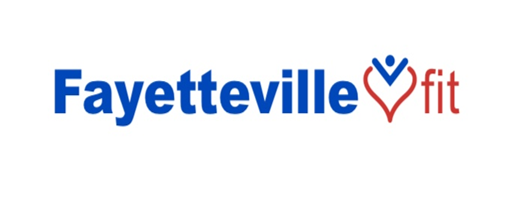 Sept 2019Sept 2019                                  12                                         34        5:30 PM         567Cooking with Anna Activities w/ LisaORIENTATION AT1422 BRAGG BVD          Dodgeball$ Double Fit Bucks $89     Black Girls Run      10111213Yoga with MittalsActivities w/ Lisa14*LOCATION WILL CHANGE- KIWANIS REC*   Games w/ Amanda13Yoga with MittalsActivities w/ Lisa1516171819                    2021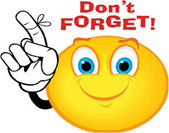 Yoga with MittalsSports & ActivitiesFit Buck Exchange!2223     Black Girls Run     242526                            2728Bring Water!!!!*LOCATION WILL CHANGE- KIWANIS REC*Relay Races andTeam Building	2930Be sure you have the Remind app!  We use this to share location changes, reminders, and cancellations!6-6:10       LAPS6:10-6:30  FREE PLAY6:30-6:45  WARM UPS6:45-8       CHOICES  Black Girls Run      13             Questions? 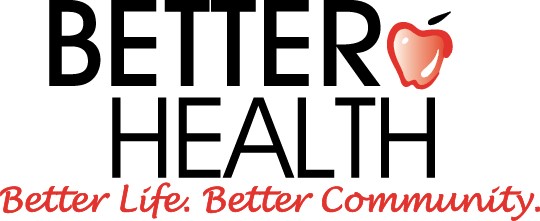 cher@betterhealthcc.org910-483-7534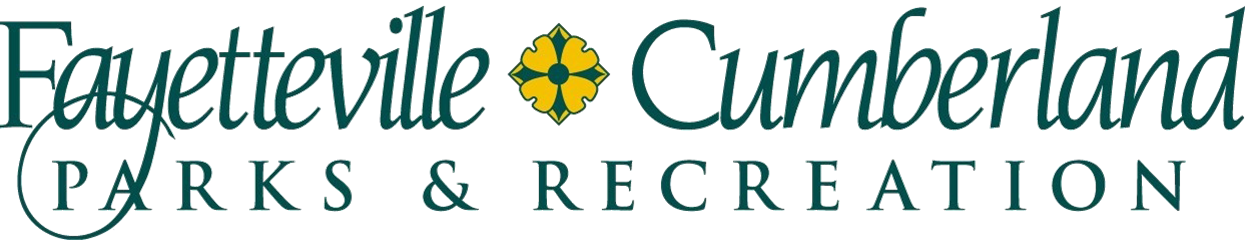 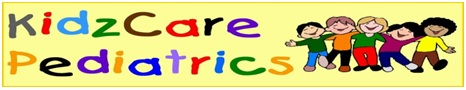 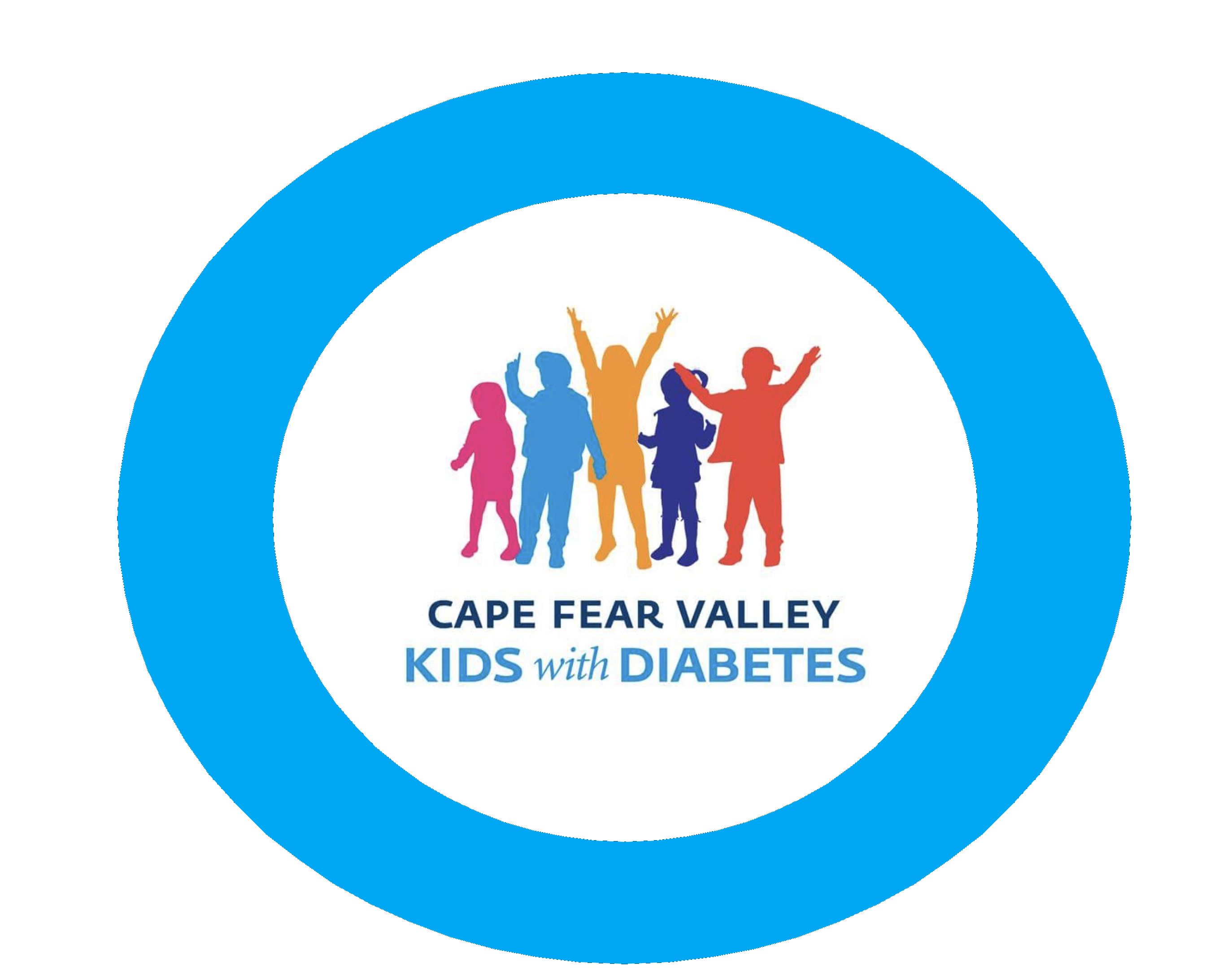 